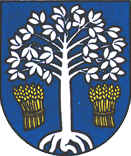 Zápisnica  zo zasadnutia Miestneho zastupiteľstva mestskej časti Bratislava – Čunovo konaného dňa 13. 3. 2023 o 17.00 hod.v zasadačke Miestneho úradu.Prítomní: podľa prezenčnej listiny                                                                           P r o g r a m  :OtvorenieVoľba návrhovej komisie, určenie overovateľov zápisnice a zapisovateľaSchválenie programuZásady odmeňovania poslancovUrčenie náplne komisií miestneho zastupiteľstvaDoplnenie členov komisií MZ z radu neposlancovSpráva o kontrolnej činnosti miestnej kontrolórky MČ Bratislava-Čunovo za rok 2022Informatívna správa z kontroly evidovania a dodržiavania zákona č. 54/2019Z.z. v MČ Bratislava-ČunovoStanovisko k návrhu nového VZN o prevádzkovom poriadku pohrebísk na území hl. mesta SR BratislavyInformácieRôzneK bodu č. 1Starostka privítala poslancov a hostí otvorila rokovanie miestneho zastupiteľstva o 17.09 hod..K bodu č. 2Do návrhovej komisie boli určení: p. Hátas, p. Krist, p. RandíkováOverovatelia zápisnice: p. Puhovich, p. PuchalaZapisovateľka: p. ŠvábekováS takto predloženým návrhom poslanci súhlasili.K bodu č.3S návrhom programu poslanci súhlasili bez pripomienok.K bodu č. 4Z dôvodu nejasností v predkladanom materiáli sa starostka po krátkej diskusii rozhodla bod rokovania stiahnuť s návrhom na jeho dopracovanie a predloženie na nasledujúce zasadnutie miestneho zastupiteľstva.K bodu č. 5K náplni komisií miestneho zastupiteľstva, ktoré vychádzajú z potrieb mestskej časti nemali poslanci žiadne pripomienky. Uznesením č. 17/2023 - určuje náplň činnosti komisií miestneho zastupiteľstva Bratislava-Čunovo.Hlasovanie: za: p. Hátas, p. Krist, p. Puchala, p. Puhovich, p. Randíková, p. Šomogyiproti: 0zdržal sa: 0K bodu č. 6Členovia komisií miestneho zastupiteľstva z radu občanov- neposlancov boli doplnení na základe návrhov poslancov. Uznesením č. 18/2023 - dopĺňa členov komisií miestneho zastupiteľstva Bratislava-Čunovo z radu občanov v zmysle predloženého materiáluHlasovanie: za: p. Hátas, p. Krist, p. Puchala, p. Puhovich, p. Randíková, p. Šomogyiproti: 0zdržal sa: 0K bodu č.7Správa vychádza zo zákona, ktorú spracovala miestna kontrolórka z vykonaných kontrol v roku 2022. K predloženej súhrnnej správe neboli vznesené žiadne pripomienky.Uznesením č. 19 /2023 - berie na vedomie Správu o kontrolnej činnosti miestnej kontrolórky mestskej časti Bratislava-Čunovo za rok 2022Hlasovanie: za: p. Hátas, p. Krist, p. Puchala, p. Puhovich, p. Randíková, p. Šomogyiproti: 0zdržal sa: 0K bodu č.8V zmysle plánu kontrolnej činnosti bola predložená informatívna správa, v ktorej miestna kontrolórka skonštatovala, že nebol zaevidovaný ani jeden podnet súvisiaci  s oznamovaním protispoločenskej činnosti.Uznesením č.  20/2023- berie na vedomie Informatívnu správu  z kontroly evidovania a dodržiavania zákona č.54/2019 Z.z. v MČ Bratislava-Čunovo za rok 2022.Hlasovanie: za: p. Hátas, p. Krist, p. Puchala, p. Puhovich, p. Randíková, p. Šomogyiproti: 0zdržal sa: 0K bodu č. 9Napriek skutočnosti, že mestská časť má vo svojej správe cintorín, v zmysle štatútu boli oslovené všetky mestské časti, aby vyjadrili svoje stanovisko k predkladanému návrhu nového VZN o prevádzkovom poriadku pohrebísk na území hlavného mesta. Najväčšou zmenou v predmetnom nariadení je aktualizovaný cenník služieb. K predloženému materiálu poslanci nemali pripomienky.Uznesením č. 21/2023- nemá pripomienky k Návrhu všeobecne záväzného nariadenia o Prevádzkovom poriadku na území hlavného mesta SR Bratislavy.Hlasovanie: za: p. Hátas, p. Krist, p. Puchala, p. Puhovich, p. Randíková, p. Šomogyiproti: 0zdržal sa: 0K bodu č. 10Uznesením č. 22/2023 - berie na vedomie informácie od Vodohospodárskej výstavby k prevádzke kanalizačnej infraštruktúryHlasovanie: za: p. Hátas, p. Krist, p. Puchala, p. Puhovich, p. Randíková, p. Šomogyiproti: 0zdržal sa: 0Starostka zároveň informovala o návrhu na inštaláciu balíkomatu pol. GLS o ktorom by sa mala viesť debatazabezpečení majetkoprávneho vysporiadania pozemku na schengenskej ulici jedná sa o rožný pozemok, ktorého predchádzajúci vlastník zašiel pri výstavbe oplotenia 1,78 m do Schengenskej ulice. Požiadali sme ešte v minulosti hl. mesto aby v danej veci konalo, čo sa neudialo a teraz keď sme získali komunikáciu do správy, prišla odpoveď že riešiť danú vec má mestská časťK bodu č. 11p.Puchala : MČ dostala na vyskúšanie svietidlá typu LED a v tejto súvislosti požiadať a zistiť, či by nebola možná výmena testovania osvetlenia na Ražnú ulicu nakoľko na nej svietia len dve svietidlá. Starostka informovala, že na prístupovú cestu už bude vydané stavebné povolenie, v riešení je zhotoviteľ prác, z MIRRI sme dostali odpoveď,  že z dôvodu nedostatku finančných prostriedkov náš projekt na rekonštrukciu sály nebol schválený. V krátkosti informovala o postupe prác v kaštieli na ktorej prehliadku sú poslanci pozvaní. V súčasnosti prebiehajú práce na elektroinštalácii, v hornom podlaží sú zrealizované priečky. Práce by mali byť ukončené na jeseň.  Občania sa informovali, či už bolo MČ doručené rozhodnutie o určení školského obvodu. Starostka : oficiálne sme ešte nedostali z MČ Petržalka oficiálne stanovisko, nakoľko školský obvod musí byť schválený zastupiteľstvom. Po doručení oficiálneho stanoviska budú rodičia i riaditeľky MŠ informované. V nadväznosti na problematiku školského obvodu nadväzovala i problematika školského autobusu. Po doručení oficiálneho stanoviska o zriadení školského obvodu  MČ osloví Dopravný podnik ako aj Magistrát  s otázkou ako riešiť problematiku zabezpečenia školského spoja do spádovej ZŠ. Občan K.P. požiadal miestnu samosprávu o riešenie:1.  dlhotrvajúcej problematiky v súvislosti so športovým areálom nakoľko ani po 34 rokoch nedošlo k vysporiadaniu pozemkov a taktiež aj samostatnej budovy, o ktorú je potrebné starať sa rovnako ako aj o iné nehnuteľnosti v správe MČ. Budova nespĺňa normatívy, chýbajú jej revízne správy atď..  Považuje za nevyhnutné riešiť uvedený problém s vlastníkmi. 2. parkovania, prípojok, existujúcich dier, otvorených priestorov pred vstupmi do radových domoch na Záhumennej ulici.Starostka  je vďačná K.P., ktorý sa dlhé roky venuje športovému areálu a telovýchovnej jednote ale opätovne vysvetlila, že budovu je možné zlegalizovať s podmienkou súhlasného stanoviska vlastníkov pozemkov pod budovou alebo odkúpením pozemkov na čo však MČ nemá finančné prostriedky. Športovému areálu sú uhrádzané výdavky spojené s energiami a taktiež prispieva na jeho chod formou každoročne schválenej dotácie.Starostka poďakovala prítomným a ukončila rokovanie o 18.39 hod..  Zapísala: Mgr. Monika ŠvábekováOverovatelia zápisnice: Ing. Richard Puchala                                     PaedDr. Martin Puhovich